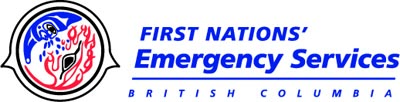 2022-2023 First Nations’ Emergency Services Society (FNESS) - Indigenous Services Canada (ISC)On-Reserve Cultural Burning Revitalization and Prescribed FireAPPLICATION FORM The FNESS-ISC ON-RESERVE CULTURAL BURNING REVITALIZATION AND PRESCRIBED FIRE PROGRAM is a new emerging program that supports to a maximum of $75,000 for First Nation communities to work with FNESS to identify cultural burn areas, develop prescriptions and burn plans, and/or work with the BC Wildfire Service to develop these plans and to conduct the burns.To be eligible for treatment funding there must be a spatially explicit plan and the area must be identified in a CWRP/CWPP as a priority area and must have an approved fuel management prescription and burn plan prior to treatment. Projects must be within Reserve lands, must be within the 1 km WUI and have a Wildfire Behaviour Threat Class of Moderate-to-Extreme. Please type directly in this form or print and complete.  Additional space or pages may be used as required.  * Contact person must be an authorized representative of the applying First Nation.Bands are responsible for proper fiscal management, including maintaining acceptable accounting records for the project.  FNESS and/or the funder (Canada) reserve the right to audit these records.In addition to the Application Form, the following separate attachments are required to be submitted: Completed application form signed by authorized Band signatory. First Nation Band Council Resolution, indicating: A) support for the application, B) willingness to provide overall grant management, and C) identifying a designated Band representative with signing authority for the project if awarded. Spatial files covered by the burn identifying the burn area/s.  Costs associated with the Burn plan development and implementation of the burn.  If completed, a copy of approved fuel management prescription for the proposed treatment area.  If completed, a copy of approved burn plan for the proposed treatment area.SECTION 1: APPLICATION INFORMATIONSECTION 1: APPLICATION INFORMATIONSECTION 1: APPLICATION INFORMATIONSECTION 1: APPLICATION INFORMATIONFirst Nation:Date of ApplicationContact Person*:Title:Phone:Email:SECTION 2: PROJECT INFORMATIONSECTION 2: PROJECT INFORMATIONSECTION 2: PROJECT INFORMATIONSECTION 2: PROJECT INFORMATIONSECTION 2: PROJECT INFORMATIONSECTION 2: PROJECT INFORMATIONSECTION 2: PROJECT INFORMATION1.NAME OF PROJECT ISC 2022-2023:      NAME OF PROJECT ISC 2022-2023:      NAME OF PROJECT ISC 2022-2023:      NAME OF PROJECT ISC 2022-2023:      NAME OF PROJECT ISC 2022-2023:      NAME OF PROJECT ISC 2022-2023:      2.COMMUNITY HAS A COMPLETED AND APPROVED CWPP/CWRP ON FILE WITH FNESS? Yes     No  if no, applicants must include a planning effort within this application.COMMUNITY HAS A COMPLETED AND APPROVED CWPP/CWRP ON FILE WITH FNESS? Yes     No  if no, applicants must include a planning effort within this application.COMMUNITY HAS A COMPLETED AND APPROVED CWPP/CWRP ON FILE WITH FNESS? Yes     No  if no, applicants must include a planning effort within this application.COMMUNITY HAS A COMPLETED AND APPROVED CWPP/CWRP ON FILE WITH FNESS? Yes     No  if no, applicants must include a planning effort within this application.COMMUNITY HAS A COMPLETED AND APPROVED CWPP/CWRP ON FILE WITH FNESS? Yes     No  if no, applicants must include a planning effort within this application.COMMUNITY HAS A COMPLETED AND APPROVED CWPP/CWRP ON FILE WITH FNESS? Yes     No  if no, applicants must include a planning effort within this application.3.COMMUNITY HAS A COMPLETED AND APPROVED FOREST FUEL MANAGEMENT PRESCRIPTION: Yes     No  if no, applicants must include a prescription preparation effort within this application.COMMUNITY HAS A COMPLETED AND APPROVED FOREST FUEL MANAGEMENT PRESCRIPTION: Yes     No  if no, applicants must include a prescription preparation effort within this application.COMMUNITY HAS A COMPLETED AND APPROVED FOREST FUEL MANAGEMENT PRESCRIPTION: Yes     No  if no, applicants must include a prescription preparation effort within this application.COMMUNITY HAS A COMPLETED AND APPROVED FOREST FUEL MANAGEMENT PRESCRIPTION: Yes     No  if no, applicants must include a prescription preparation effort within this application.COMMUNITY HAS A COMPLETED AND APPROVED FOREST FUEL MANAGEMENT PRESCRIPTION: Yes     No  if no, applicants must include a prescription preparation effort within this application.COMMUNITY HAS A COMPLETED AND APPROVED FOREST FUEL MANAGEMENT PRESCRIPTION: Yes     No  if no, applicants must include a prescription preparation effort within this application.4.HAVE YOU CONSULTED WITH FNESS REGARDING THIS PROJECT APPLICATION?     Yes  No    If not, do so BEFORE you submit your application. You and FNESS must co-develop your project proposal before you apply, or it will not be considered.HAVE YOU CONSULTED WITH FNESS REGARDING THIS PROJECT APPLICATION?     Yes  No    If not, do so BEFORE you submit your application. You and FNESS must co-develop your project proposal before you apply, or it will not be considered.HAVE YOU CONSULTED WITH FNESS REGARDING THIS PROJECT APPLICATION?     Yes  No    If not, do so BEFORE you submit your application. You and FNESS must co-develop your project proposal before you apply, or it will not be considered.HAVE YOU CONSULTED WITH FNESS REGARDING THIS PROJECT APPLICATION?     Yes  No    If not, do so BEFORE you submit your application. You and FNESS must co-develop your project proposal before you apply, or it will not be considered.HAVE YOU CONSULTED WITH FNESS REGARDING THIS PROJECT APPLICATION?     Yes  No    If not, do so BEFORE you submit your application. You and FNESS must co-develop your project proposal before you apply, or it will not be considered.HAVE YOU CONSULTED WITH FNESS REGARDING THIS PROJECT APPLICATION?     Yes  No    If not, do so BEFORE you submit your application. You and FNESS must co-develop your project proposal before you apply, or it will not be considered.5.CONSULTATION WITH OTHERS.   Were any other agencies consulted in the development of the project and/or application prior to submission? Please list all contacts and provide any supporting documentation:CONSULTATION WITH OTHERS.   Were any other agencies consulted in the development of the project and/or application prior to submission? Please list all contacts and provide any supporting documentation:CONSULTATION WITH OTHERS.   Were any other agencies consulted in the development of the project and/or application prior to submission? Please list all contacts and provide any supporting documentation:CONSULTATION WITH OTHERS.   Were any other agencies consulted in the development of the project and/or application prior to submission? Please list all contacts and provide any supporting documentation:CONSULTATION WITH OTHERS.   Were any other agencies consulted in the development of the project and/or application prior to submission? Please list all contacts and provide any supporting documentation:CONSULTATION WITH OTHERS.   Were any other agencies consulted in the development of the project and/or application prior to submission? Please list all contacts and provide any supporting documentation: Local fire officials Local fire officials FNESS Contact:  FNESS Contact: This is a mandatory program requirement.This is a mandatory program requirement.6.COMMUNITY HAS ATTAINED FIRESMART CANADA NEIGHBOURHOOD RECOGNITION PROGRAM OR IS PRESENTLY ENGAGED IN THE PROGRAM? Yes      No          If working towards FSC Neighbourhood Recognition, please describe your current progress in 5-step program.  COMMUNITY HAS ATTAINED FIRESMART CANADA NEIGHBOURHOOD RECOGNITION PROGRAM OR IS PRESENTLY ENGAGED IN THE PROGRAM? Yes      No          If working towards FSC Neighbourhood Recognition, please describe your current progress in 5-step program.  COMMUNITY HAS ATTAINED FIRESMART CANADA NEIGHBOURHOOD RECOGNITION PROGRAM OR IS PRESENTLY ENGAGED IN THE PROGRAM? Yes      No          If working towards FSC Neighbourhood Recognition, please describe your current progress in 5-step program.  COMMUNITY HAS ATTAINED FIRESMART CANADA NEIGHBOURHOOD RECOGNITION PROGRAM OR IS PRESENTLY ENGAGED IN THE PROGRAM? Yes      No          If working towards FSC Neighbourhood Recognition, please describe your current progress in 5-step program.  COMMUNITY HAS ATTAINED FIRESMART CANADA NEIGHBOURHOOD RECOGNITION PROGRAM OR IS PRESENTLY ENGAGED IN THE PROGRAM? Yes      No          If working towards FSC Neighbourhood Recognition, please describe your current progress in 5-step program.  COMMUNITY HAS ATTAINED FIRESMART CANADA NEIGHBOURHOOD RECOGNITION PROGRAM OR IS PRESENTLY ENGAGED IN THE PROGRAM? Yes      No          If working towards FSC Neighbourhood Recognition, please describe your current progress in 5-step program.  7.PROJECT DESCRIPTION.  Please provide a description of the geographic area, fuel hazard and list the objective(s) of the proposed fuel treatment.  Summarize broad prescription objectives and targets here.PROJECT DESCRIPTION.  Please provide a description of the geographic area, fuel hazard and list the objective(s) of the proposed fuel treatment.  Summarize broad prescription objectives and targets here.PROJECT DESCRIPTION.  Please provide a description of the geographic area, fuel hazard and list the objective(s) of the proposed fuel treatment.  Summarize broad prescription objectives and targets here.PROJECT DESCRIPTION.  Please provide a description of the geographic area, fuel hazard and list the objective(s) of the proposed fuel treatment.  Summarize broad prescription objectives and targets here.PROJECT DESCRIPTION.  Please provide a description of the geographic area, fuel hazard and list the objective(s) of the proposed fuel treatment.  Summarize broad prescription objectives and targets here.PROJECT DESCRIPTION.  Please provide a description of the geographic area, fuel hazard and list the objective(s) of the proposed fuel treatment.  Summarize broad prescription objectives and targets here.8.PROPOSED NUMBER OF HECTARES.  Please provide the proposed hectares to be treated.  PROPOSED NUMBER OF HECTARES.  Please provide the proposed hectares to be treated.  PROPOSED NUMBER OF HECTARES.  Please provide the proposed hectares to be treated.  PROPOSED NUMBER OF HECTARES.  Please provide the proposed hectares to be treated.  PROPOSED NUMBER OF HECTARES.  Please provide the proposed hectares to be treated.  PROPOSED NUMBER OF HECTARES.  Please provide the proposed hectares to be treated.  New area:New area:Gross area       ha’s. Net Area: Net Area:      ha’s.      ha’s.Maintenance Treatment: Maintenance Treatment: Gross area       ha’s. Net Area: Net Area:      ha’s.      ha’s.9.WUI WILDFIRE THREAT RATING AND SURFACE FIRE INTENSITY CALCULATION OF PROPOSED TREATMENT AREA.  Please indicate the current WUI wildfire threat rating for the treatment area https://alpha.gov.bc.ca/gov/content/safety/wildfire-status/prevention/vegetation-and-fuel-management/fire-fuel-management/wui-risk-class-maps and the targeted wildfire threat rating after the treatment is completed. Please include fuel loading and surface fire intensity for the treatment unit(s).NB: Wildfire Threat Plots may be established to verify or challenge an inaccurate WUI wildfire threat rating.  The 2020 WUI Wildfire Threat Assessments guide and worksheets must be used and submitted.WUI WILDFIRE THREAT RATING AND SURFACE FIRE INTENSITY CALCULATION OF PROPOSED TREATMENT AREA.  Please indicate the current WUI wildfire threat rating for the treatment area https://alpha.gov.bc.ca/gov/content/safety/wildfire-status/prevention/vegetation-and-fuel-management/fire-fuel-management/wui-risk-class-maps and the targeted wildfire threat rating after the treatment is completed. Please include fuel loading and surface fire intensity for the treatment unit(s).NB: Wildfire Threat Plots may be established to verify or challenge an inaccurate WUI wildfire threat rating.  The 2020 WUI Wildfire Threat Assessments guide and worksheets must be used and submitted.WUI WILDFIRE THREAT RATING AND SURFACE FIRE INTENSITY CALCULATION OF PROPOSED TREATMENT AREA.  Please indicate the current WUI wildfire threat rating for the treatment area https://alpha.gov.bc.ca/gov/content/safety/wildfire-status/prevention/vegetation-and-fuel-management/fire-fuel-management/wui-risk-class-maps and the targeted wildfire threat rating after the treatment is completed. Please include fuel loading and surface fire intensity for the treatment unit(s).NB: Wildfire Threat Plots may be established to verify or challenge an inaccurate WUI wildfire threat rating.  The 2020 WUI Wildfire Threat Assessments guide and worksheets must be used and submitted.WUI WILDFIRE THREAT RATING AND SURFACE FIRE INTENSITY CALCULATION OF PROPOSED TREATMENT AREA.  Please indicate the current WUI wildfire threat rating for the treatment area https://alpha.gov.bc.ca/gov/content/safety/wildfire-status/prevention/vegetation-and-fuel-management/fire-fuel-management/wui-risk-class-maps and the targeted wildfire threat rating after the treatment is completed. Please include fuel loading and surface fire intensity for the treatment unit(s).NB: Wildfire Threat Plots may be established to verify or challenge an inaccurate WUI wildfire threat rating.  The 2020 WUI Wildfire Threat Assessments guide and worksheets must be used and submitted.WUI WILDFIRE THREAT RATING AND SURFACE FIRE INTENSITY CALCULATION OF PROPOSED TREATMENT AREA.  Please indicate the current WUI wildfire threat rating for the treatment area https://alpha.gov.bc.ca/gov/content/safety/wildfire-status/prevention/vegetation-and-fuel-management/fire-fuel-management/wui-risk-class-maps and the targeted wildfire threat rating after the treatment is completed. Please include fuel loading and surface fire intensity for the treatment unit(s).NB: Wildfire Threat Plots may be established to verify or challenge an inaccurate WUI wildfire threat rating.  The 2020 WUI Wildfire Threat Assessments guide and worksheets must be used and submitted.WUI WILDFIRE THREAT RATING AND SURFACE FIRE INTENSITY CALCULATION OF PROPOSED TREATMENT AREA.  Please indicate the current WUI wildfire threat rating for the treatment area https://alpha.gov.bc.ca/gov/content/safety/wildfire-status/prevention/vegetation-and-fuel-management/fire-fuel-management/wui-risk-class-maps and the targeted wildfire threat rating after the treatment is completed. Please include fuel loading and surface fire intensity for the treatment unit(s).NB: Wildfire Threat Plots may be established to verify or challenge an inaccurate WUI wildfire threat rating.  The 2020 WUI Wildfire Threat Assessments guide and worksheets must be used and submitted.10.OTHER ACTIVITIES.  Please describe the extent to which your community is undertaking wildfire risk mitigation activities under different programs or self-funded initiatives. Area(s) where previous treatments have occurred are to be shown on map attachments as per the Program & Application Guide.OTHER ACTIVITIES.  Please describe the extent to which your community is undertaking wildfire risk mitigation activities under different programs or self-funded initiatives. Area(s) where previous treatments have occurred are to be shown on map attachments as per the Program & Application Guide.OTHER ACTIVITIES.  Please describe the extent to which your community is undertaking wildfire risk mitigation activities under different programs or self-funded initiatives. Area(s) where previous treatments have occurred are to be shown on map attachments as per the Program & Application Guide.OTHER ACTIVITIES.  Please describe the extent to which your community is undertaking wildfire risk mitigation activities under different programs or self-funded initiatives. Area(s) where previous treatments have occurred are to be shown on map attachments as per the Program & Application Guide.OTHER ACTIVITIES.  Please describe the extent to which your community is undertaking wildfire risk mitigation activities under different programs or self-funded initiatives. Area(s) where previous treatments have occurred are to be shown on map attachments as per the Program & Application Guide.OTHER ACTIVITIES.  Please describe the extent to which your community is undertaking wildfire risk mitigation activities under different programs or self-funded initiatives. Area(s) where previous treatments have occurred are to be shown on map attachments as per the Program & Application Guide.11.CONTRACTOR INFORMATION.  If a contractor is being utilized to do some or all the work, please describe how you will ensure this professional is operating within his scope of practise.   If known, include the name(s) of the contractor(s).Fuel Management Prescription Contractor:        Operational Treatment Contractor:          GIS Contractor:       CONTRACTOR INFORMATION.  If a contractor is being utilized to do some or all the work, please describe how you will ensure this professional is operating within his scope of practise.   If known, include the name(s) of the contractor(s).Fuel Management Prescription Contractor:        Operational Treatment Contractor:          GIS Contractor:       CONTRACTOR INFORMATION.  If a contractor is being utilized to do some or all the work, please describe how you will ensure this professional is operating within his scope of practise.   If known, include the name(s) of the contractor(s).Fuel Management Prescription Contractor:        Operational Treatment Contractor:          GIS Contractor:       CONTRACTOR INFORMATION.  If a contractor is being utilized to do some or all the work, please describe how you will ensure this professional is operating within his scope of practise.   If known, include the name(s) of the contractor(s).Fuel Management Prescription Contractor:        Operational Treatment Contractor:          GIS Contractor:       CONTRACTOR INFORMATION.  If a contractor is being utilized to do some or all the work, please describe how you will ensure this professional is operating within his scope of practise.   If known, include the name(s) of the contractor(s).Fuel Management Prescription Contractor:        Operational Treatment Contractor:          GIS Contractor:       CONTRACTOR INFORMATION.  If a contractor is being utilized to do some or all the work, please describe how you will ensure this professional is operating within his scope of practise.   If known, include the name(s) of the contractor(s).Fuel Management Prescription Contractor:        Operational Treatment Contractor:          GIS Contractor:       Eligible costs and activities are outlined in the 2022-2023 ISC Cultural Burning Revitalization and Prescribed Fire Program & Application Guide.  In Section 3 below, include all proposed eligible activities and related costs and clearly describe the proposed treatments, including information on the estimated days of work, hourly/daily rates and types of equipment and estimated hours of use.  If hand and mechanical treatments are proposed, provide separate descriptions and costs.Eligible costs and activities are outlined in the 2022-2023 ISC Cultural Burning Revitalization and Prescribed Fire Program & Application Guide.  In Section 3 below, include all proposed eligible activities and related costs and clearly describe the proposed treatments, including information on the estimated days of work, hourly/daily rates and types of equipment and estimated hours of use.  If hand and mechanical treatments are proposed, provide separate descriptions and costs.Eligible costs and activities are outlined in the 2022-2023 ISC Cultural Burning Revitalization and Prescribed Fire Program & Application Guide.  In Section 3 below, include all proposed eligible activities and related costs and clearly describe the proposed treatments, including information on the estimated days of work, hourly/daily rates and types of equipment and estimated hours of use.  If hand and mechanical treatments are proposed, provide separate descriptions and costs.Eligible costs and activities are outlined in the 2022-2023 ISC Cultural Burning Revitalization and Prescribed Fire Program & Application Guide.  In Section 3 below, include all proposed eligible activities and related costs and clearly describe the proposed treatments, including information on the estimated days of work, hourly/daily rates and types of equipment and estimated hours of use.  If hand and mechanical treatments are proposed, provide separate descriptions and costs.Eligible costs and activities are outlined in the 2022-2023 ISC Cultural Burning Revitalization and Prescribed Fire Program & Application Guide.  In Section 3 below, include all proposed eligible activities and related costs and clearly describe the proposed treatments, including information on the estimated days of work, hourly/daily rates and types of equipment and estimated hours of use.  If hand and mechanical treatments are proposed, provide separate descriptions and costs.Eligible costs and activities are outlined in the 2022-2023 ISC Cultural Burning Revitalization and Prescribed Fire Program & Application Guide.  In Section 3 below, include all proposed eligible activities and related costs and clearly describe the proposed treatments, including information on the estimated days of work, hourly/daily rates and types of equipment and estimated hours of use.  If hand and mechanical treatments are proposed, provide separate descriptions and costs.Eligible costs and activities are outlined in the 2022-2023 ISC Cultural Burning Revitalization and Prescribed Fire Program & Application Guide.  In Section 3 below, include all proposed eligible activities and related costs and clearly describe the proposed treatments, including information on the estimated days of work, hourly/daily rates and types of equipment and estimated hours of use.  If hand and mechanical treatments are proposed, provide separate descriptions and costs.SECTION 3: PROPOSED CULTURAL & PRESCRIBED FIRE ACTIVITIES & COSTSSECTION 3: PROPOSED CULTURAL & PRESCRIBED FIRE ACTIVITIES & COSTSSECTION 3: PROPOSED CULTURAL & PRESCRIBED FIRE ACTIVITIES & COSTSSECTION 3: PROPOSED CULTURAL & PRESCRIBED FIRE ACTIVITIES & COSTSSECTION 3: PROPOSED CULTURAL & PRESCRIBED FIRE ACTIVITIES & COSTSSECTION 3: PROPOSED CULTURAL & PRESCRIBED FIRE ACTIVITIES & COSTSSECTION 3: PROPOSED CULTURAL & PRESCRIBED FIRE ACTIVITIES & COSTSActivity DescriptionActivity DescriptionActivity DescriptionActivity DescriptionActivity DescriptionActivity DescriptionProposed CostFuel Management Prescription preparation or amendment.Prescriptions must satisfy requirements of the Forest and Range Practices Act, meet current prescription guidelines, and use the current BCWS Fuel Management Prescription template.  See Guide for link.Please describe:      Fuel Management Prescription preparation or amendment.Prescriptions must satisfy requirements of the Forest and Range Practices Act, meet current prescription guidelines, and use the current BCWS Fuel Management Prescription template.  See Guide for link.Please describe:      Fuel Management Prescription preparation or amendment.Prescriptions must satisfy requirements of the Forest and Range Practices Act, meet current prescription guidelines, and use the current BCWS Fuel Management Prescription template.  See Guide for link.Please describe:      Fuel Management Prescription preparation or amendment.Prescriptions must satisfy requirements of the Forest and Range Practices Act, meet current prescription guidelines, and use the current BCWS Fuel Management Prescription template.  See Guide for link.Please describe:      Fuel Management Prescription preparation or amendment.Prescriptions must satisfy requirements of the Forest and Range Practices Act, meet current prescription guidelines, and use the current BCWS Fuel Management Prescription template.  See Guide for link.Please describe:      Fuel Management Prescription preparation or amendment.Prescriptions must satisfy requirements of the Forest and Range Practices Act, meet current prescription guidelines, and use the current BCWS Fuel Management Prescription template.  See Guide for link.Please describe:      $     Eligible Cultural & Prescribed Fire Activities:Eligible Cultural & Prescribed Fire Activities:Eligible Cultural & Prescribed Fire Activities:Eligible Cultural & Prescribed Fire Activities:Eligible Cultural & Prescribed Fire Activities:Eligible Cultural & Prescribed Fire Activities:Eligible Cultural & Prescribed Fire Activities:Activities related to prescription development (e.g., approved Canadian wildfire modelling, pre-burn fire effects monitoring or stakeholder engagement).  Please describe:      Activities related to prescription development (e.g., approved Canadian wildfire modelling, pre-burn fire effects monitoring or stakeholder engagement).  Please describe:      Activities related to prescription development (e.g., approved Canadian wildfire modelling, pre-burn fire effects monitoring or stakeholder engagement).  Please describe:      Activities related to prescription development (e.g., approved Canadian wildfire modelling, pre-burn fire effects monitoring or stakeholder engagement).  Please describe:      Activities related to prescription development (e.g., approved Canadian wildfire modelling, pre-burn fire effects monitoring or stakeholder engagement).  Please describe:      Activities related to prescription development (e.g., approved Canadian wildfire modelling, pre-burn fire effects monitoring or stakeholder engagement).  Please describe:      $     Activities related to burn plan development including identification of values in containment areas, additional data collection requirements and engaging with burn specialists.  Please describe:      Activities related to burn plan development including identification of values in containment areas, additional data collection requirements and engaging with burn specialists.  Please describe:      Activities related to burn plan development including identification of values in containment areas, additional data collection requirements and engaging with burn specialists.  Please describe:      Activities related to burn plan development including identification of values in containment areas, additional data collection requirements and engaging with burn specialists.  Please describe:      Activities related to burn plan development including identification of values in containment areas, additional data collection requirements and engaging with burn specialists.  Please describe:      Activities related to burn plan development including identification of values in containment areas, additional data collection requirements and engaging with burn specialists.  Please describe:      $     Implementation of the burn. Please describe:Implementation of the burn. Please describe:Implementation of the burn. Please describe:Implementation of the burn. Please describe:Implementation of the burn. Please describe:Implementation of the burn. Please describe:$     Pre- and Post-burn fire effects monitoring.  Please describe:     Pre- and Post-burn fire effects monitoring.  Please describe:     Pre- and Post-burn fire effects monitoring.  Please describe:     Pre- and Post-burn fire effects monitoring.  Please describe:     Pre- and Post-burn fire effects monitoring.  Please describe:     Pre- and Post-burn fire effects monitoring.  Please describe:     $     Required professional assessments (e.g., geotechnical, archaeological, fire ecologist, range agrologist, etc.).  Please describe:      Required professional assessments (e.g., geotechnical, archaeological, fire ecologist, range agrologist, etc.).  Please describe:      Required professional assessments (e.g., geotechnical, archaeological, fire ecologist, range agrologist, etc.).  Please describe:      Required professional assessments (e.g., geotechnical, archaeological, fire ecologist, range agrologist, etc.).  Please describe:      Required professional assessments (e.g., geotechnical, archaeological, fire ecologist, range agrologist, etc.).  Please describe:      Required professional assessments (e.g., geotechnical, archaeological, fire ecologist, range agrologist, etc.).  Please describe:      $     Site evaluation, including field reconnaissance, wildfire threat assessment plots, data collection as outlined in prescription guidance document and the evaluation of site access.  Please describe:     Site evaluation, including field reconnaissance, wildfire threat assessment plots, data collection as outlined in prescription guidance document and the evaluation of site access.  Please describe:     Site evaluation, including field reconnaissance, wildfire threat assessment plots, data collection as outlined in prescription guidance document and the evaluation of site access.  Please describe:     Site evaluation, including field reconnaissance, wildfire threat assessment plots, data collection as outlined in prescription guidance document and the evaluation of site access.  Please describe:     Site evaluation, including field reconnaissance, wildfire threat assessment plots, data collection as outlined in prescription guidance document and the evaluation of site access.  Please describe:     Site evaluation, including field reconnaissance, wildfire threat assessment plots, data collection as outlined in prescription guidance document and the evaluation of site access.  Please describe:     $     Lay out and traversing of proposed areas for treatments. Please describe:      Lay out and traversing of proposed areas for treatments. Please describe:      Lay out and traversing of proposed areas for treatments. Please describe:      Lay out and traversing of proposed areas for treatments. Please describe:      Lay out and traversing of proposed areas for treatments. Please describe:      Lay out and traversing of proposed areas for treatments. Please describe:      $     Preparation of all final report requirements, including maps, spatial data, and metadata. Please describe:      Preparation of all final report requirements, including maps, spatial data, and metadata. Please describe:      Preparation of all final report requirements, including maps, spatial data, and metadata. Please describe:      Preparation of all final report requirements, including maps, spatial data, and metadata. Please describe:      Preparation of all final report requirements, including maps, spatial data, and metadata. Please describe:      Preparation of all final report requirements, including maps, spatial data, and metadata. Please describe:      $     Other Activities:Other Activities:Other Activities:Other Activities:Other Activities:Other Activities:Other Activities:Burn preparation activities including fire weather index monitoring activities, public notification and preparing black lines. Note: pre-burn costs are eligible costs if no burn window is achieved.  Please describe:     Burn preparation activities including fire weather index monitoring activities, public notification and preparing black lines. Note: pre-burn costs are eligible costs if no burn window is achieved.  Please describe:     Burn preparation activities including fire weather index monitoring activities, public notification and preparing black lines. Note: pre-burn costs are eligible costs if no burn window is achieved.  Please describe:     Burn preparation activities including fire weather index monitoring activities, public notification and preparing black lines. Note: pre-burn costs are eligible costs if no burn window is achieved.  Please describe:     Burn preparation activities including fire weather index monitoring activities, public notification and preparing black lines. Note: pre-burn costs are eligible costs if no burn window is achieved.  Please describe:     Burn preparation activities including fire weather index monitoring activities, public notification and preparing black lines. Note: pre-burn costs are eligible costs if no burn window is achieved.  Please describe:     $     Burn day activities including spot forecasts, equipment set up and transport (may include aerial ignition) and traffic control.Please describe:      Burn day activities including spot forecasts, equipment set up and transport (may include aerial ignition) and traffic control.Please describe:      Burn day activities including spot forecasts, equipment set up and transport (may include aerial ignition) and traffic control.Please describe:      Burn day activities including spot forecasts, equipment set up and transport (may include aerial ignition) and traffic control.Please describe:      Burn day activities including spot forecasts, equipment set up and transport (may include aerial ignition) and traffic control.Please describe:      Burn day activities including spot forecasts, equipment set up and transport (may include aerial ignition) and traffic control.Please describe:      $     Custom Venting Forecast. Please describe:      Custom Venting Forecast. Please describe:      Custom Venting Forecast. Please describe:      Custom Venting Forecast. Please describe:      Custom Venting Forecast. Please describe:      Custom Venting Forecast. Please describe:      $     Post-burn activities- which include post-burn fire effects monitoring, surveys, mop up and final reporting.A budget estimate based on mop-up requirements within the approved burn plan should be included. Where an increased level of mop-up (e.g., 100%) is required as indicated by the Burn Boss, in consultation with BCWS, include a contingency cost estimate as a separate budget line item in preparation of potentially dynamic mop-up conditions.  Please describe:     Post-burn activities- which include post-burn fire effects monitoring, surveys, mop up and final reporting.A budget estimate based on mop-up requirements within the approved burn plan should be included. Where an increased level of mop-up (e.g., 100%) is required as indicated by the Burn Boss, in consultation with BCWS, include a contingency cost estimate as a separate budget line item in preparation of potentially dynamic mop-up conditions.  Please describe:     Post-burn activities- which include post-burn fire effects monitoring, surveys, mop up and final reporting.A budget estimate based on mop-up requirements within the approved burn plan should be included. Where an increased level of mop-up (e.g., 100%) is required as indicated by the Burn Boss, in consultation with BCWS, include a contingency cost estimate as a separate budget line item in preparation of potentially dynamic mop-up conditions.  Please describe:     Post-burn activities- which include post-burn fire effects monitoring, surveys, mop up and final reporting.A budget estimate based on mop-up requirements within the approved burn plan should be included. Where an increased level of mop-up (e.g., 100%) is required as indicated by the Burn Boss, in consultation with BCWS, include a contingency cost estimate as a separate budget line item in preparation of potentially dynamic mop-up conditions.  Please describe:     Post-burn activities- which include post-burn fire effects monitoring, surveys, mop up and final reporting.A budget estimate based on mop-up requirements within the approved burn plan should be included. Where an increased level of mop-up (e.g., 100%) is required as indicated by the Burn Boss, in consultation with BCWS, include a contingency cost estimate as a separate budget line item in preparation of potentially dynamic mop-up conditions.  Please describe:     Post-burn activities- which include post-burn fire effects monitoring, surveys, mop up and final reporting.A budget estimate based on mop-up requirements within the approved burn plan should be included. Where an increased level of mop-up (e.g., 100%) is required as indicated by the Burn Boss, in consultation with BCWS, include a contingency cost estimate as a separate budget line item in preparation of potentially dynamic mop-up conditions.  Please describe:     $     Pre- and Post-burn surveys using a methodology(s) acceptable to and approved by FNESS. Contact WMS to discuss your proposed methodologies.  Please describe:       Pre- and Post-burn surveys using a methodology(s) acceptable to and approved by FNESS. Contact WMS to discuss your proposed methodologies.  Please describe:       Pre- and Post-burn surveys using a methodology(s) acceptable to and approved by FNESS. Contact WMS to discuss your proposed methodologies.  Please describe:       Pre- and Post-burn surveys using a methodology(s) acceptable to and approved by FNESS. Contact WMS to discuss your proposed methodologies.  Please describe:       Pre- and Post-burn surveys using a methodology(s) acceptable to and approved by FNESS. Contact WMS to discuss your proposed methodologies.  Please describe:       Pre- and Post-burn surveys using a methodology(s) acceptable to and approved by FNESS. Contact WMS to discuss your proposed methodologies.  Please describe:       $     Other proposed activities.  Please describe:      Other proposed activities.  Please describe:      Other proposed activities.  Please describe:      Other proposed activities.  Please describe:      Other proposed activities.  Please describe:      Other proposed activities.  Please describe:      $     Total Proposed Costs:  Total Proposed Costs:  Total Proposed Costs:  Total Proposed Costs:  Total Proposed Costs:  Total Proposed Costs:  $     Total Grant Requested:  Total Grant Requested:  Total Grant Requested:  Total Grant Requested:  Total Grant Requested:  Total Grant Requested:  $     Anticipated Cost/ha*:  Anticipated Cost/ha*:  Anticipated Cost/ha*:  Anticipated Cost/ha*:  Anticipated Cost/ha*:  Anticipated Cost/ha*:  $     NB *: The derived cost/ha is based on net treatment area(s) and is the maximum cost/ha payable under any subsequent agreement between the Band and ISC/FNESS. Any changes from this amount will be proposed and approved as per the Program and Application Guide.Please note that you will be required to provide detailed information on contributions from other grant programs and all project revenues.  NB *: The derived cost/ha is based on net treatment area(s) and is the maximum cost/ha payable under any subsequent agreement between the Band and ISC/FNESS. Any changes from this amount will be proposed and approved as per the Program and Application Guide.Please note that you will be required to provide detailed information on contributions from other grant programs and all project revenues.  NB *: The derived cost/ha is based on net treatment area(s) and is the maximum cost/ha payable under any subsequent agreement between the Band and ISC/FNESS. Any changes from this amount will be proposed and approved as per the Program and Application Guide.Please note that you will be required to provide detailed information on contributions from other grant programs and all project revenues.  NB *: The derived cost/ha is based on net treatment area(s) and is the maximum cost/ha payable under any subsequent agreement between the Band and ISC/FNESS. Any changes from this amount will be proposed and approved as per the Program and Application Guide.Please note that you will be required to provide detailed information on contributions from other grant programs and all project revenues.  NB *: The derived cost/ha is based on net treatment area(s) and is the maximum cost/ha payable under any subsequent agreement between the Band and ISC/FNESS. Any changes from this amount will be proposed and approved as per the Program and Application Guide.Please note that you will be required to provide detailed information on contributions from other grant programs and all project revenues.  NB *: The derived cost/ha is based on net treatment area(s) and is the maximum cost/ha payable under any subsequent agreement between the Band and ISC/FNESS. Any changes from this amount will be proposed and approved as per the Program and Application Guide.Please note that you will be required to provide detailed information on contributions from other grant programs and all project revenues.  NB *: The derived cost/ha is based on net treatment area(s) and is the maximum cost/ha payable under any subsequent agreement between the Band and ISC/FNESS. Any changes from this amount will be proposed and approved as per the Program and Application Guide.Please note that you will be required to provide detailed information on contributions from other grant programs and all project revenues.  SECTION 4: OTHER GRANTS APPLICABLE TO YOUR PROJECTSECTION 4: OTHER GRANTS APPLICABLE TO YOUR PROJECTSECTION 4: OTHER GRANTS APPLICABLE TO YOUR PROJECTSECTION 4: OTHER GRANTS APPLICABLE TO YOUR PROJECTSECTION 4: OTHER GRANTS APPLICABLE TO YOUR PROJECTSECTION 4: OTHER GRANTS APPLICABLE TO YOUR PROJECTSECTION 4: OTHER GRANTS APPLICABLE TO YOUR PROJECTGrant(s) Description:Grant(s) Description:Grant(s) Description:Grant(s) Description:Estimated Grant ValueEstimated Grant ValueEstimated Grant Value$     $     $     SECTION 5: REVENUE (all sawlog and forest product sales)SECTION 5: REVENUE (all sawlog and forest product sales)SECTION 5: REVENUE (all sawlog and forest product sales)SECTION 5: REVENUE (all sawlog and forest product sales)SECTION 5: REVENUE (all sawlog and forest product sales)SECTION 5: REVENUE (all sawlog and forest product sales)SECTION 5: REVENUE (all sawlog and forest product sales)Revenue(s) Description:Revenue(s) Description:Revenue(s) Description:Revenue(s) Description:Estimated RevenueEstimated RevenueEstimated Revenue$     $     $     SECTION 6: SIGNATURE (To be signed by authorized Band Signatory as per Band Council Resolution)SECTION 6: SIGNATURE (To be signed by authorized Band Signatory as per Band Council Resolution)SECTION 6: SIGNATURE (To be signed by authorized Band Signatory as per Band Council Resolution)SECTION 6: SIGNATURE (To be signed by authorized Band Signatory as per Band Council Resolution)SECTION 6: SIGNATURE (To be signed by authorized Band Signatory as per Band Council Resolution)SECTION 6: SIGNATURE (To be signed by authorized Band Signatory as per Band Council Resolution)SECTION 6: SIGNATURE (To be signed by authorized Band Signatory as per Band Council Resolution)I certify that the area covered by the proposed Cultural Burning Revitalization & Prescribed Fire: (1) is not scheduled for development; (2) is not scheduled for sale; and (3) is located on Reserve lands.I certify that the area covered by the proposed Cultural Burning Revitalization & Prescribed Fire: (1) is not scheduled for development; (2) is not scheduled for sale; and (3) is located on Reserve lands.I certify that the area covered by the proposed Cultural Burning Revitalization & Prescribed Fire: (1) is not scheduled for development; (2) is not scheduled for sale; and (3) is located on Reserve lands.I certify that the area covered by the proposed Cultural Burning Revitalization & Prescribed Fire: (1) is not scheduled for development; (2) is not scheduled for sale; and (3) is located on Reserve lands.I certify that the area covered by the proposed Cultural Burning Revitalization & Prescribed Fire: (1) is not scheduled for development; (2) is not scheduled for sale; and (3) is located on Reserve lands.I certify that the area covered by the proposed Cultural Burning Revitalization & Prescribed Fire: (1) is not scheduled for development; (2) is not scheduled for sale; and (3) is located on Reserve lands.I certify that the area covered by the proposed Cultural Burning Revitalization & Prescribed Fire: (1) is not scheduled for development; (2) is not scheduled for sale; and (3) is located on Reserve lands.Name:      Name:      Name:      Name:      Title:      Title:      Title:      Signature: Signature: Signature: Signature: Date: Date: Date: 